Nom, prénom3ème …STAGE EN ENTREPRISEDates du stage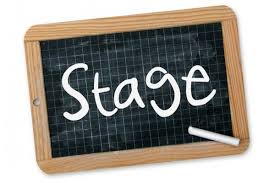 Nom de l’entreprisesecteur d’activité adresse de l’entrepriseCollège Jean Macé, 133 rue des Loges, 86 100 ChâtelleraultRemerciementsSommaireRéflexion avant le stagePour trouver mon stage, j’ai …	… demandé à mes parents de faire les démarches	… fait moi-même les démarches, aidé de mes parents	… fait les démarches seulJ’ai fait les démarches …	… par lettre	… par appel téléphonique	… par mail	… en me déplaçant dans les entreprises	… en demandant à des gens que je connaisAvant d’avoir une réponse positive, j’ai contacté … entreprise(s).J’ai trouvé ces démarches …	… plutôt faciles	… plutôt difficiles	Pourquoi ?J’ai trouvé un stage …	… qui correspond un peu à mes intérêts professionnels	… qui correspond beaucoup à mes intérêts professionnels	… qui ne correspond pas du tout à mes intérêts professionnels	Pourquoi ?Ce que j’attends et ce que je pense apprendre de ce stage :  …L’identité de l’entreprisePersonne interviewée/ Fiche métier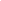 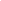 (Ne conservez que les questions adaptées au métier choisi)Nom du métier : Activités✓Quelles sont vos activités ? Y a-t-il d’autres activités annexes ?✓Quels outils ou machines utilisez-vous ?✓Quelles matières premières utilisez-vous ?✓Quelle est la part d’initiative dans votre métier ?Conditions de travail✓Où travaillez-vous ?✓Travaillez-vous en intérieur ou extérieur ? Comment cela se passe ?✓Êtes-vous sédentaire ou travaillez-vous sur des sites différents ?✓Quelle est la taille de votre entreprise ?✓Travaillez-vous seul ou en équipe ?✓Avez-vous un supérieur hiérarchique ?✓Avez-vous beaucoup de collaborateurs ?✓Quels sont vos horaires ? Avez-vous des astreintes ? Faites-vous les 3 x 8 ?✓Avez-vous exercé uniquement ce métier ?Qualités✓Quelles sont les qualités requises pour ce travail ?✓Des qualités physiques (force, habileté manuelle, résistance, ...) sont-elles nécessaires ?✓Des facilités en communication sont-elles utiles ?✓Y a t-il des compétences ou connaissances particulières nécessaires ?Débouchés✓Est-il facile de trouver un emploi dans votre branche ?✓Le salaire est-il en fonction de la difficulté du travail ? Quel est-il ?Carrière✓Quelles sont vos perspectives de promotion ?Formations✓Quels sont les diplômes qui préparent ce métier ?✓Quel a été votre cursus scolaire ?Mon vécu personnel : Descriptif des activités réalisées(Notez les tâches effectuées ou observées, les personnes rencontrées, les machines et matériels utilisés …)Jour 1:Jour 2:Jour 3:Jour 4:Jour 5:Mon bilanCe que j’ai appris …Ce qui m’a surpris …J’ai été déçu par …J’ai particulièrement apprécié …Et pour mon orientation:(Ce stage a-t-il influencé votre projet de formation, votre choix de futur métier ? Expliquez)ANNEXESL’appréciation du stage( A faire compléter par le tuteur)Appréciation de stage établie par ………………………………….. de l’entreprise ……………………Concernant l’élève …………………………………………....................Synthèse du tuteur :Conseils éventuels :Signature et cachet du responsable de l’entreprise :Nom et signature du tuteur :AutorisationAUTORISATION DE LA PERSONNE PHOTOGRAPHIEE SUR LA LIBRE UTILISATION DE SON IMAGEJe soussigné(e) :   Melle / Mme / M  …………………………………………………………………………………………..demeurant :   ………………………………………………………………………………………………………………………autorise la prise de vue et la publication de l’image sur laquelle j’apparais ; ceci, sur différents supports (écrit, électronique, audio-visuel) et sans limitation de durée.Je reconnais avoir pris connaissance de l’utilisation qui en est faite dans la cadre du « stage en entreprise » organisé par la Collège Jean MACÉ.Je reconnais également que les utilisations éventuelles ne peuvent porter atteinte à ma vie privée et, plus généralement, ne sont pas de nature à me nuire ou à me causer un quelconque préjudice.Fait à : …………………………………………. le : …… / …… / 20…..		Signature :✄----------------------------------------------------------------------------------------------------------------------------------------------------------AUTORISATION PARENTALE SUR LA LIBRE UTILISATION DE L’IMAGE D’UNE PERSONNE MINEUREJe soussigné(e) :   Melle / Mme / M  …………………………………………………………………………………………..demeurant :   ………………………………………………………………………………………………………………………autorise la prise de vue et la publication de l’image sur laquelle mon enfant apparaît ; ceci, sur différents supports (écrit, électronique, audio-visuel) et sans limitation de durée.Je reconnais avoir pris connaissance de l’utilisation qui en est faite dans la cadre du « stage en entreprise » organisé par la Collège Jean MACÉ.Je reconnais également que les utilisations éventuelles ne peuvent porter atteinte à ma vie privée et, plus généralement, ne sont pas de nature à lui nuire ou à lui causer un quelconque préjudice.Fait à : …………………………………………. le : …… / …… / 20…..		Signature :✄----------------------------------------------------------------------------------------------------------------------------------------------------------AUTORISATION SUR LA LIBRE UTILISATION DE l’IMAGE D’UN LIEU PRIVEJe soussigné(e) :   Melle / Mme / M  …………………………………………………………………………………………..demeurant :   ………………………………………………………………………………………………………………………autorise :   Melle/Mme/M  ……………………………………………………………………………………………………….à photographier et à utiliser la photographie de ……………………………………………………………………………situé(e) ……………………………………………………………………………………………………………………………..dans le cadre du « stage en entreprise » organisé par la Collège Jean MACÉ.J’autorise l’exploitation et l’utilisation de l’image représentant l’objet ou le bâtiment décrit ci-dessus sous toutes formes et tous supports connus et inconnus à ce jour sans aucune limitation pour une durée illimitée, intégralement ou par extrait. Aucune utilisation commerciale ne sera faite du cliché.Fait à : …………………………………………. le : …… / …… / 20….		Signature :Évaluation du rapport de stage en entrepriseCANDIDAT :	Nom : ……………………		Prénom : ……………………		Classe : 3ème ….Nom du correcteur : ………………………………………………….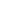 Evaluation de l’oral de stage en entrepriseJURY N°……CANDIDAT :	Nom : ……………………		Prénom : ……………………		Classe : 3ème ….QUALITÉS GÉNÉRALES DE L’ÉLÈVEQUALITÉS DE L’EXPOSÉQUALITÉS DE L’ENTRETIENNom de l’entrepriseAdresseDate de créationNombre total de salariésNom de l’entrepriseAdresseDate de créationNombre total de salariésNom de l’entrepriseAdresseDate de créationNombre total de salariésNom de l’entrepriseAdresseDate de créationNombre total de salariésC’est une entreprise …publiqueprivéeassociativeC’est une entreprise …artisanaleindustrielleagricoleC’est une entreprise …commercialede servicesAutreL’entreprise. Que fabrique-t-elle ? Que produit-elle ? Quels services rend-elle ?L’entreprise. Que fabrique-t-elle ? Que produit-elle ? Quels services rend-elle ?L’entreprise. Que fabrique-t-elle ? Que produit-elle ? Quels services rend-elle ?L’entreprise. Que fabrique-t-elle ? Que produit-elle ? Quels services rend-elle ?Pour fabriquer, produire, effectuer toutes ces activités, qu’achète cette entreprise ?- en matériaux, matières premières… : - en machine, matériels techniques… : Pour fabriquer, produire, effectuer toutes ces activités, qu’achète cette entreprise ?- en matériaux, matières premières… : - en machine, matériels techniques… : Pour fabriquer, produire, effectuer toutes ces activités, qu’achète cette entreprise ?- en matériaux, matières premières… : - en machine, matériels techniques… : Pour fabriquer, produire, effectuer toutes ces activités, qu’achète cette entreprise ?- en matériaux, matières premières… : - en machine, matériels techniques… : Que vend-elle ?Que vend-elle ?Que vend-elle ?Que vend-elle ?A qui vend-elle ?A qui vend-elle ?A qui vend-elle ?A qui vend-elle ?Comment vend-elle ?Comment vend-elle ?Comment vend-elle ?Comment vend-elle ?Quels sont les principaux métiers exercés dans l’entreprise ?Quels sont les principaux métiers exercés dans l’entreprise ?Quels sont les principaux métiers exercés dans l’entreprise ?Quels sont les principaux métiers exercés dans l’entreprise ?Des contrats d’apprentissage sont-ils signés par cette entreprise ?Si oui, pour quels métiers ?Des contrats d’apprentissage sont-ils signés par cette entreprise ?Si oui, pour quels métiers ?Des contrats d’apprentissage sont-ils signés par cette entreprise ?Si oui, pour quels métiers ?Des contrats d’apprentissage sont-ils signés par cette entreprise ?Si oui, pour quels métiers ?BILAN DU STAGEBILAN DU STAGEBILAN DU STAGEBILAN DU STAGEBILAN DU STAGECompétencesInsuffisantFragileSatisfaisantTrès BienPonctualité(Compétence : connaître et comprendre la règle et le droit)Assiduité(Compétence : connaître et comprendre la règle et le droit)Curiosité(Compétence : Exercer son esprit critique, faire preuve de réflexion et de discernement)Implication dans le stage(Compétence : faire preuve de responsabilité, s’engager et prendre des initiatives)Qualités relationnelles(Compétence : maîtriser l’expression de sa sensibilité et de ses opinions, respecter celle des autres)DomaineCompétence(s) du socleEst évaluéIFSTBD 2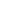  Méthodes et outils pour apprendre :  Organiser son travail  personnel Présentation du rapport de stage : Couverture, illustrations, sommaire, organisation …D 1.1 Langue française :  EcrireQualités rédactionnelles : Syntaxe, orthographe, choix du vocabulaire, clarté de la  phrase …D 1.1 Langue française : Ecrire Richesse des informations :-  L’entreprise est bien décrite : - L’emploi du temps est bien détaillé - Présence d’une ou plusieurs fiches    métierD 3 Formation de la    personne et du citoyen : Exercer son esprit    Critique, faire preuve de réflexion et de discernement Réflexions sur les métiers   rencontrés : Implication personnelle,  Impression sur le monde du travailCritères d’évaluationInsuffisantFragileSatisfaisantTrès BienPrésentation et maintien1234Élocution et aisance1234Richesse du lexique, correction de la langue1234Critères d’évaluationInsuffisantFragileSatisfaisantTrès BienPrésentation de l’entreprise1234Présentation des activités réalisées par l’élève1234Construction d’un exposé cohérent (plan)1234Gestion du temps imparti (au moins 5 minutes)1234Observations personnelles sur le milieu professionnel1234Critères d’évaluationInsuffisantFragileSatisfaisantTrès BienPertinence des réponses1234Être actif et convaincant dans le dialogue1234D1 : s’exprimer à l’oralNote (sur 40)IFSTB